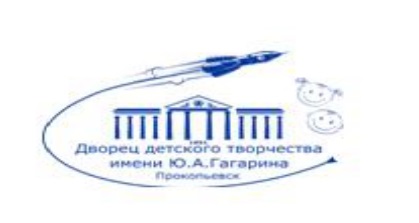 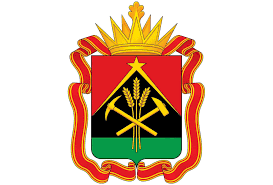 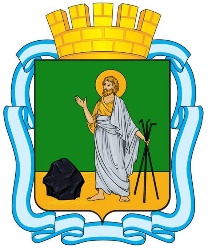 ОТКРЫТЫЕ ГОРОДСКИЕ СОРЕВНОВАЕИЯ ПО СПОРТИВНОМУ ТУРИЗМУПО СПОРТИВНОМУ ТУРИЗМУ(ДИСТАНЦИЯ – ПЕШЕХОДНАЯ)24 ДЕКАБРЯ 2022 ГОДА                                                                ПРОКОПЬЕВСКИЙ ГОРОДСКОЙ ОКРУГРЗ 1 и РЗ-3 – гимнастические маты на полу зала.Дистанция оборудована ВСС-1 и ВСС-2, на концах веревок судейские разъемные карабины, пристёжку и отстежку участник производит самостоятельно. ВСС-1 пропущена через судейское ФСУ закрепленное на ТО-4 справа от навесной переправы. ВСС-2 пропущена через судейский карабин расположенный справа от ТО-2.По п. 6.2.8 вариант – а.На соревнованиях применяется система электронной отметки SPORTident. Порядок работы с от- меткой на дистанции:ПЕРЕЧЕНЬ, ПАРАМЕТРЫ, ОБОРУДОВАНИЕ ЭТАПОВ И УСЛОВИЯ ИХ ПРОХОЖДЕНИЯНачальник дистанции         КЛАСС ДИСТАНЦИИ      11.Сумма длин этапов (м)382.Набор высоты (м)123.Количество этапов44.Количество этапов с организацией и снятием перил0Станция отметкиМесто расположенияКак осуществля- ется отметкаПримечаниеСТАРТконтактная станцияНа участникеконтактно (длительность 0,3 секунды)Отметка в стартовой станции производится по четвертому звуко- вому сигналу старто-вых часовПРОХОЖДЕНИЕ ЭТАПА(ДИСТАНЦИИ)Во время прохождения дистанции ЧИП находится у участника  и транспортируется по дистанции.Во время прохождения дистанции ЧИП находится у участника  и транспортируется по дистанции.Во время прохождения дистанции ЧИП находится у участника  и транспортируется по дистанции.Во время прохождения дистанции ЧИП находится у участника  и транспортируется по дистанции.ФИНИШбесконтактная станцияНа участникебесконтактно (длительность 0,3 секунды)Финишная отметка производиться после освобождения всех ТО по прохождению участником дистан-цииСтартОт старта до ТО-3 9м.Блок 1 (этапы 1-2)Блок 1 (этапы 1-2)Блок 1 (этапы 1-2)Блок 1 (этапы 1-2)Блок 1 (этапы 1-2)Блок 1 (этапы 1-2)Блок 1 (этапы 1-2)Блок 1 (этапы 1-2)Блок 1 (этапы 1-2)Этап1Навесная переправаНавесная переправаНавесная переправаНавесная переправаТО-3 – ТО-4ТО-3 – ТО-4ТО-3 – ТО-4Параметры:Параметры:Параметры:L20мα18°Оборудование:Оборудование:Оборудование:Оборудование:судейские двойные перила, ВСС-1.судейские двойные перила, ВСС-1.судейские двойные перила, ВСС-1.судейские двойные перила, ВСС-1.судейские двойные перила, ВСС-1.Оборудование:Оборудование:Оборудование:Оборудование:ТО-3ТО-3БЗРЗ-2РЗ-2Оборудование:Оборудование:Оборудование:Оборудование:ТО-4ТО-4ОЗкарабин (4 шт.)карабин (4 шт.)Действия по пунктам:Действия по пунктам:Действия по пунктам:Действия по пунктам:7.97.97.97.97.9Обратное движение:Обратное движение:Обратное движение:Обратное движение:7.97.97.97.97.9Этап2СпускСпускСпускСпускТО-4 – РЗ-3ТО-4 – РЗ-3ТО-4 – РЗ-3Параметры:Параметры:Параметры:L6мα90°90°Оборудование:Оборудование:Оборудование:Оборудование:судейские перила ТО-4-РЗ-3, ВСС-1.судейские перила ТО-4-РЗ-3, ВСС-1.судейские перила ТО-4-РЗ-3, ВСС-1.судейские перила ТО-4-РЗ-3, ВСС-1.судейские перила ТО-4-РЗ-3, ВСС-1.Оборудование:Оборудование:Оборудование:Оборудование:ТО-4ТО-4ОЗкарабин (4 шт.)карабин (4 шт.)Оборудование:Оборудование:Оборудование:Оборудование:РЗ-1РЗ-1БЗДействия по пунктам:Действия по пунктам:Действия по пунктам:Действия по пунктам:7.107.107.107.107.10Обратное движение:Обратное движение:Обратное движение:Обратное движение:7.107.107.107.107.10Расстояние до этапа 3Расстояние до этапа 3Расстояние до этапа 3Расстояние до этапа 35ммммБлок 2 (этапы 3-4)Блок 2 (этапы 3-4)Блок 2 (этапы 3-4)Блок 2 (этапы 3-4)Блок 2 (этапы 3-4)Блок 2 (этапы 3-4)Блок 2 (этапы 3-4)Блок 2 (этапы 3-4)Блок 2 (этапы 3-4)Блок 2 (этапы 3-4)Этап3Подъем по стенду с зацепамиПодъем по стенду с зацепамиПодъем по стенду с зацепамиПодъем по стенду с зацепамиПодъем по стенду с зацепамиПодъем по стенду с зацепамиПодъем по стенду с зацепамиРЗ-1 – ТО-2Параметры:Параметры:Параметры:L6ммα90°90°Оборудование:Оборудование:Оборудование:Оборудование:скалолазный стенд, ВСС-2.скалолазный стенд, ВСС-2.скалолазный стенд, ВСС-2.скалолазный стенд, ВСС-2.скалолазный стенд, ВСС-2.скалолазный стенд, ВСС-2.Оборудование:Оборудование:Оборудование:Оборудование:РЗ-1РЗ-1РЗ-1БЗОборудование:Оборудование:Оборудование:Оборудование:ТО-2ТО-2ТО-2ОЗкарабин (2 шт.)карабин (2 шт.)Действия по пунктам:Действия по пунктам:Действия по пунктам:Действия по пунктам:7.117.117.117.117.117.11Этап4СпускСпускСпускСпускСпускТО-2 – РЗ-1ТО-2 – РЗ-1ТО-2 – РЗ-1Параметры:Параметры:Параметры:L6ммα90°90°ОборудованиеОборудованиеОборудованиеОборудованиесудейские перила, ВСС-2.судейские перила, ВСС-2.судейские перила, ВСС-2.судейские перила, ВСС-2.судейские перила, ВСС-2.судейские перила, ВСС-2.ОборудованиеОборудованиеОборудованиеОборудованиеТО-2ТО-2ТО-2ОЗкарабин (2 шт.)карабин (2 шт.)ОборудованиеОборудованиеОборудованиеОборудованиеРЗ-1РЗ-1РЗ-1БЗДействия по пунктам:Действия по пунктам:Действия по пунктам:Действия по пунктам:7.107.107.107.107.107.10Обратное движение:Обратное движение:Обратное движение:Обратное движение:по скалолазному стенду по п. 7.11по скалолазному стенду по п. 7.11по скалолазному стенду по п. 7.11по скалолазному стенду по п. 7.11по скалолазному стенду по п. 7.11по скалолазному стенду по п. 7.11Расстояние до финишаРасстояние до финишаРасстояние до финишаРасстояние до финиша99ммммФинишВыход из РЗ 1 разрешается только после освобождения этапа 4 и выстегивания ВСС-2. В случае отметки финиша до выполнения указанных выше требований, участник исправляет нарушение и производит повторную отметку.15м от ТО-3. Бесконтактная отметка.